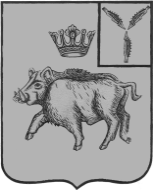 АДМИНИСТРАЦИЯБАЛТАЙСКОГО МУНИЦИПАЛЬНОГО РАЙОНАСАРАТОВСКОЙ ОБЛАСТИП О С Т А Н О В Л Е Н И Ес.БалтайО выделении специальных мест для размещения печатных агитационных и информационных материалов по выборам депутатов Государственной Думы Федерального Собрания Российской Федерации восьмого созываВ соответствии с Федеральными законами от 12.06.2002 №67-ФЗ «Об основных гарантиях избирательных прав и права на участие в референдуме граждан Российской Федерации» и от 22.02.2014 года №20-ФЗ «О выборах депутатов Государственной Думы Федерального Собрания Российской Федерации», руководствуясь Уставом Балтайского муниципального района,ПОСТАНОВЛЯЮ:1.Выделить на территории Балтайского муниципального района специальные места для размещения печатных информационных материалов избирательных комиссий и печатных агитационных материалов политических партий, выдвинувших федеральные списки кандидатов, кандидатов по выборам  депутатов Государственной Думы Федерального Собрания Российской Федерации восьмого созыва.2.Утвердить перечень специальных мест на территории Балтайского муниципального района для размещения печатных информационных материалов избирательных комиссий и печатных агитационных материалов политических партий, выдвинувших федеральные списки кандидатов, кандидатов по выборам депутатов Государственной Думы Федерального Собрания Российской Федерации восьмого созыва.3.Разместить настоящее постановление на официальном сайте администрации Балтайского муниципального района.4.Контроль за исполнением настоящего постановления возложить на руководителя аппарата администрации Балтайского муниципального района.Глава Балтайского муниципального района                                                      А.А.ГруновПриложениек постановлению администрацииБалтайского муниципального района от 12.08.2021 № 278Переченьспециальных мест для размещения печатных информационных материалов избирательных комиссий и печатных агитационных материалов политических партий, выдвинувших федеральные списки кандидатов, кандидатов по выборам депутатов Государственной Думы Федерального Собрания Российской Федерации восьмого созываВерно: и.о.начальника отдела делопроизводстваадминистрации Балтайскогомуниципального района					Н.В.БабошинаБалтайское муниципальное образованиеБалтайское муниципальное образованиеБалтайское муниципальное образование1.с.Балтай-информационные щиты у Доски почета по ул.Ленина, в центральной библиотеке ул.Чапаева.73, на здании склада КФХ Скворцов Н.А. (по согласованию) ул.Колхозная,141.2.с.Осановка                -на здании по ул.Вишневая, 34 (по согласованию ).3.с.Садовка-информационные щиты у здания ООО «Садовка» (по согласованию) ул.Центральная, 16, в здании библиотеки ул.Победы, 105.4.с.Всеволодчино-на здании сельского клуба ул.Новая, 49.Барнуковское муниципальное образованиеБарнуковское муниципальное образованиеБарнуковское муниципальное образование5.с.Барнуковка-информационный щит у здания администрации МО, в здании администрации МО, ул.Ленина, 93 А, на  здании СДК ул.Новая,36 А.6.с.Сосновка-в здании библиотеки ул.Советская, 6, на здании СДК ул.Советская, 2.7.с.Н.Лопастейка-на здании сельского клуба ул.Почтовая, 62.8.с.Ст.Сарайкино-на здании сельского клуба ул.Центральная, 27/2.Большеозерское муниципальное образованиеБольшеозерское муниципальное образованиеБольшеозерское муниципальное образование9.с.Б.Озерки-в здании СДК ул.Пионерская, 4.10.с.Журавлиха-на павильоне ожидания транспортных средств (по согласованию) по ул.Колхозная.11.с.Пилюгино-щиты информации у здания ООО «Прогресс» (по согласованию) ул.Центральная, 59, в здании СДК ул.Центральная, 57. 12.с.Столыпино-в здании СДК ул.Колхозная, 1.Царевщинское муниципальное образованиеЦаревщинское муниципальное образованиеЦаревщинское муниципальное образование13.с.Царевщина- в  здании СДК ул.Ленина, 27/2.14.с.Донгуз- в здании СДК ул.Победы, 26.